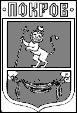 ПОСТАНОВЛЕНИЕГлавы Администрации города ПокровПетушинского района Владимирской области14.09.2021											№ 498Об организационно-техническом обеспечении выборов депутатов Государственной Думы Федерального Собрания Российской Федерации восьмого созыва 19 сентября 2021 года	В соответствии с Конституцией Российской Федерации, Федеральными законами: от 12.06.2002 № 67-ФЗ «Об основных гарантиях избирательных прав и права на участие в референдуме граждан Российской Федерации», от 22.02.2014 № 20-ФЗ «О выборах депутатов Государственной думы Федерального Собрания Российской Федерации», Законом Владимирской области от 13.02.2003 № 10-ОЗ «Избирательный кодекс Владимирской области», распоряжением администрации Владимирской области от 187.08.2021 № 638-р «Об организационно-техническом обеспечении выборов депутатов Государственной Думы Федерального Собрания Российской Федерации восьмого созыва и депутатов представительных органов муниципальных образований Владимирской области 19 сентября 2021 года», в целях обеспечения конституционных прав и свобод граждан, оказания содействия избирательным комиссиям в организации подготовки и проведения выборов депутатов Государственной Думы Федерального Собрания Российской Федерации восьмого созыва 19 сентября 2021 года, ПОСТАНОВЛЯЮ:	1. Утвердить мероприятия по организационно–техническому обеспечению подготовки и проведению выборов депутатов Государственной Думы Федерального Собрания Российской Федерации восьмого созыва 19 сентября 2021 года., согласно приложению № 1. 2. Рекомендовать руководителям государственных, муниципальных предприятий, учреждений, организаций, учебных заведений, расположенных на территории города, обеспечить в своих коллективах проведение мероприятий по подготовке к выборам, создать необходимые условия для работы членов избирательных комиссий, в соответствии с действующим законодательством, представлять на период подготовки и проведения выборов участковым избирательным комиссиям помещения, транспорт, средства связи, техническое оборудование.3. Создать рабочую группу в Администрации города, возложив на неё вопросы координации деятельности по оказанию помощи в организационно-техническом обеспечении выборов депутатов Государственной Думы Федерального Собрания Российской Федерации восьмого созыва 19 сентября 2021 года и содействию в работе участковым избирательным комиссиям, расположенным на территории муниципального образования «Город Покров», согласно приложению № 2.	4. Контроль за выполнениемданного постановления оставляю за собой.	5. Настоящее постановление вступает в силу со дня подписания и подлежит размещению на официальном сайте муниципального образования «Город Покров» www.pokrovcity.ru.Глава Администрации					О. В. КотровПриложение № 1к постановлению главы Администрации г. Покровот 14.09.2021 № 498Мероприятия по организационно–техническому обеспечению подготовки и проведению выборов депутатов Государственной Думы Федерального Собрания Российской Федерации восьмого созыва 19 сентября 2021 годаПриложение № 2к постановлению главы Администрации г. Покровот 14.09.2021 № 498Составрабочей группы по координации деятельности в организационно-техническом обеспечении выборов Президента Российской Федерации 18 марта 2018 г. депутатов Государственной Думы Федерального Собрания Российской Федерации восьмого созыва 19 сентября 2021 года и содействию в работе участковым избирательным комиссиям, расположенным на территории муниципального образования «Город Покров»№п/пНаименование мероприятийСрок исполненияОтветственный исполнитель1.Оказывать содействие избирательной комиссии муниципального образования «Город Покров» в проведении совещаний с председателями участковых комиссийПо плану избирательной комиссии Заместитель главы Администрации города;орготдел МКУ «ЦМУ»2.Обеспечить участковые избирательные комиссии помещениями для работы, голосования, хранения избирательной документации, средствами связи, необходимым оборудованиемВесь периодГлава Администрации;заместитель главы Администрации города;орготдел МКУ «ЦМУ»3.Предоставлять в территориальную избирательную комиссию Петушинского района сведения для формирования и ведения регистра избирателейВесь периодДиректор МКУ «ЦМУ»4.Оказать содействие участковым избирательным комиссиям в оформлении помещений для голосованияПо заявкам избирательных комиссийГлава Администрации;заместитель главы Администрации города;орготдел МКУ «ЦМУ»5.Оказать содействие участковым избирательным комиссиям во взаимодействии с партиями, избирательными объединениями, общественными объединениями в период предвыборной агитацииВесь периодЗаместитель главы Администрации города;орготдел МКУ «ЦМУ»6.Обеспечить условия для голосования граждан с ограниченными возможностями17-19 сентября 2021 г.Администрация города7.Выделение специальных мест для размещения предвыборных печатных агитационных материаловАвгуст-сентябрь 2021 г.Администрация города8.Рассмотрение уведомлений организаторов митингов, демонстраций, шествий и пикетирований, носящих агитационный характерВ соответствии с Федеральным законом «О собраниях, митингах, демонстрациях, шествиях, пикетированиях»Глава Администрации;заместитель главы Администрации9.Обеспечение транспортом при получении участковыми избирательными комиссиями избирательных бюллетенейСентябрь2021 г.Администрация города10.Обеспечение уличного освещения на территории муниципального образования «Город Покров»Весь периодЗаместитель главы Администрации города по экономическим и инфраструктурным вопросам11.Обеспечить бесперебойное электро-, тепло-, водоснабжение помещений избирательных комиссий Весь периодЗаместитель главы Администрации города по экономическим и инфраструктурным вопросам12.Обеспечить запрещение парковки автотранспорта вблизи избирательных участков, за исключением автомашин закреплённых за избирательным участком17-19сентября 2021 г.Первый заместитель главы Администрации города Котров Олег Владимирович- глава Администрации города Покров, руководитель рабочей группыЧлены группы:Члены группы:Газаров Артур Юрьевич- заведующий отделом информационного обеспечения администрации города;КисляковОлег Геннадиевич- Глава города Покров (по согласованию);Коровкин Даниил Николаевич- начальник отдела по ценообразованию и жилищно-коммунальному хозяйству МКУ «ЦМУ»;Кулакова Елена Николаевна- директор МКУ «ЦМУ»;Лежнина Антонина Анатольевна- начальник отдела по организационной и кадровой работе, связям с общественностьюМКУ «ЦМУ»;ПантелеевМихаил Владимирович- заместитель главы Администрации города по экономическим и инфраструктурным вопросам;Рогов Денис Вячеславович- первый заместитель главы Администрации города;Сулоева Лилия Валентиновна- заместитель главы Администрации города.